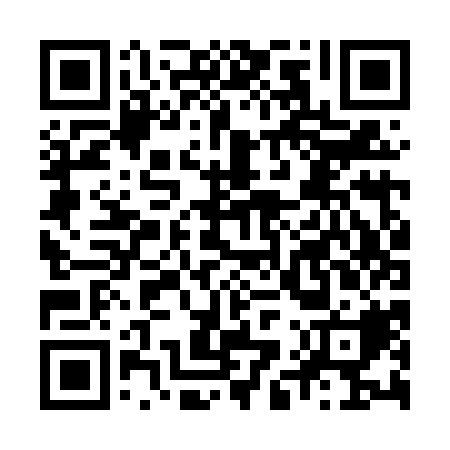 Ramadan times for Jociktanya, HungaryMon 11 Mar 2024 - Wed 10 Apr 2024High Latitude Method: Midnight RulePrayer Calculation Method: Muslim World LeagueAsar Calculation Method: HanafiPrayer times provided by https://www.salahtimes.comDateDayFajrSuhurSunriseDhuhrAsrIftarMaghribIsha11Mon4:144:145:5711:473:455:375:377:1412Tue4:124:125:5511:463:475:385:387:1613Wed4:104:105:5311:463:485:405:407:1714Thu4:084:085:5111:463:495:415:417:1915Fri4:064:065:4911:463:505:435:437:2016Sat4:044:045:4711:453:515:445:447:2217Sun4:014:015:4511:453:535:465:467:2418Mon3:593:595:4311:453:545:475:477:2519Tue3:573:575:4111:453:555:495:497:2720Wed3:553:555:3911:443:565:505:507:2921Thu3:523:525:3711:443:575:525:527:3022Fri3:503:505:3511:443:585:535:537:3223Sat3:483:485:3311:433:595:545:547:3424Sun3:453:455:3111:434:005:565:567:3525Mon3:433:435:2911:434:025:575:577:3726Tue3:413:415:2711:424:035:595:597:3927Wed3:383:385:2511:424:046:006:007:4028Thu3:363:365:2311:424:056:026:027:4229Fri3:343:345:2111:424:066:036:037:4430Sat3:313:315:1911:414:076:046:047:4631Sun4:294:296:1712:415:087:067:068:471Mon4:264:266:1512:415:097:077:078:492Tue4:244:246:1312:405:107:097:098:513Wed4:224:226:1112:405:117:107:108:534Thu4:194:196:0912:405:127:127:128:555Fri4:174:176:0712:395:137:137:138:566Sat4:144:146:0512:395:147:147:148:587Sun4:124:126:0312:395:157:167:169:008Mon4:094:096:0112:395:167:177:179:029Tue4:074:075:5912:385:177:197:199:0410Wed4:044:045:5712:385:187:207:209:06